Croatia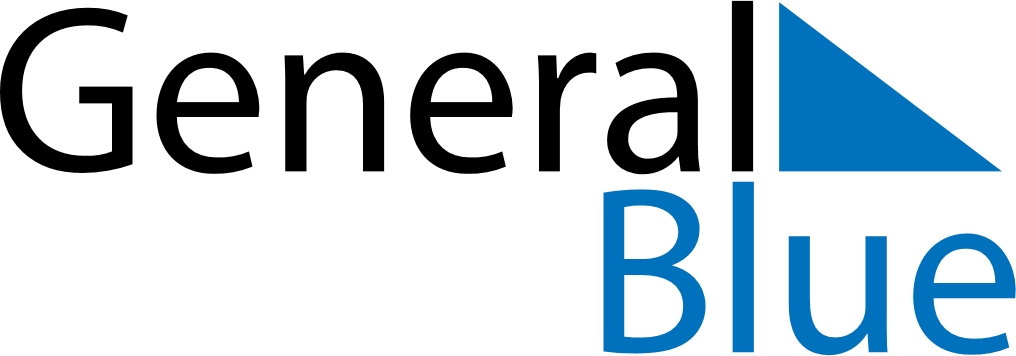 CroatiaCroatiaCroatiaCroatiaCroatiaCroatiaCroatiaApril 2026April 2026April 2026April 2026April 2026April 2026April 2026April 2026MondayTuesdayWednesdayThursdayFridaySaturdaySunday123456789101112131415161718192021222324252627282930May 2026May 2026May 2026May 2026May 2026May 2026May 2026May 2026MondayTuesdayWednesdayThursdayFridaySaturdaySunday12345678910111213141516171819202122232425262728293031June 2026June 2026June 2026June 2026June 2026June 2026June 2026June 2026MondayTuesdayWednesdayThursdayFridaySaturdaySunday123456789101112131415161718192021222324252627282930 Apr 5: Easter SundayJun 22: Anti-Fascist Struggle DayApr 6: Easter MondayJun 25: Independence DayApr 12: Orthodox EasterApr 13: Orthodox Easter MondayMay 1: Labour DayMay 10: Mother’s DayMay 27: Feast of the Sacrifice (Eid al-Adha)May 30: National DayJun 4: Corpus Christi